         CITTÀ DI VIBO VALENTIA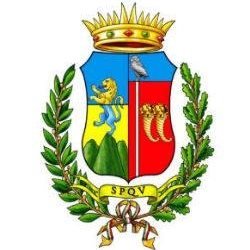 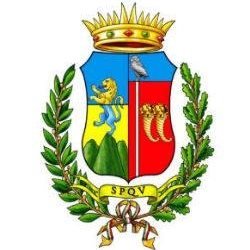 AREA 3 – SETTORE 5Lavori Pubblici e InfrastruttureModello 1 (schema Istanza alla manifestazione di interesse)N.B.: Lo schema di istanza di manifestazione deve essere formulato in un unico modello, compilato con tutti i dati e firmato da tutti i partecipanti.Al Settore 5 del Comune di Vibo P.zza Martiri D’Ungheria 89900 Vibo ValentiaOGGETTO: MANIFESTAZIONE D’INTERESSE PER LA SELEZIONE DEGLI OPERATORI ECONOMICI A CUI AFFIDARE, AI SENSI DELL’ART.31 COMMA 8 E ART.36 COMMA 2 LETTERA A del D.Lgs. 18 aprile 2016, n. 50, secondo la disciplina prevista dalla Legge 11 settembre 2020 n.120, art.1 comma 2 lettera a), TRAMITE TRATTATIVA DIRETTA SUL MEPA, I SERVIZI TECNICI INERENTI LA “PROGETTAZIONE DEFINITIVA, PROGETTAZIONE ESECUTIVA, COMPETENZE GEOLOGICHE, COORDINAMENTO DELLA SICUREZZA IN FASE DI PROGETTAZIONE DEGLI INTERVENTI DI ADEGUAMENTO SISMICO” afferente al SERVIZIO DI INGEGNERIA N._____ - SCUOLA _______Il sottoscritto …………………………………………… nato a …………… (…) il………………Residente a	(…) in via/piazza …………………………………………., n…………..in nome e per conto di:Professionista singolo (compilare riquadro A)Studio Associato (compilare riquadro A per ogni professionista associato) Società di professionisti (compilare riquadro B)Società di Ingegneria (compilare riquadro B)Prestatore di servizi di ingegneria ed architettura stabilito in altri Stati membri (compilare riquadro A o B a seconda della tipologia di soggetto)Raggruppamento temporaneo costituito o da costituirsi (in caso di raggruppamento di singoli                       professionisti compilare riquadro A per ogni professionista associato, in caso di raggruppamento di società di professionisti/ingegneria compilare riquadro B, per ogni società, in caso raggruppamento misto, compilare riqua- dro A+B, per ogni componente)Consorzio stabile di società di professionisti o di società di ingegneria (compilare riquadro B, indicando i dati di ogni consorziato)A - PROFESSIONISTA SINGOLO/PROFESSIONISTA ASSOCIATO/PROFESSIONISTA SINGOLO COMPONENTE RAGGRUPPAMENTOB - SOCIETA’ DI PROFESSIONISTI/SOCIETA’ DI INGEGNERIA/SOCIETA’ COMPO- NENTE RAGGRUPPAMENTO/CONSORZIO STABILE/ORGANISMI DI CONTROLLOLEGALE RAPPRESENTANTE:ORGANIGRAMMA dei soggetti impiegati direttamente nelle funzioni tecniche e di controllo qualità (indicare soci, amministratori, dipendenti, consulenti su base annua che abbiano fatturato nei confronti della società una quota superiore al cinquanta per cento del proprio fatturato annuo risultante dall'ultima dichiarazione IVA)DIRETTORE TECNICO (per società di ingegneria)accettando tutte le condizioni previste dall’avviso pubblico in oggetto,MANIFESTAIL PROPRIO INTERESSE A PARTECIPARE ALLA MANIFESTAZIONE D’INTERESSE PER LA SELEZIONE DEGLI OPERATORI ECONOMICI A CUI AFFIDARE, AI SENSI DELL’ART.31 COMMA 8 E ART.36 COMMA 2 LETTERA a del D.Lgs. 18 aprile 2016, n. 50, secondo la disciplina prevista dalla Legge 11 settembre 2020 n.120, art.1 comma 2 lettera a), TRAMITE TRATTATIVA DIRETTA SUL MEPA, I SERVIZI TECNICI INERENTI LA “PROGETTAZIONE DEFINITIVA, PROGETTAZIONE ESECUTIVA, COMPETENZE GEOLOGICHE, COORDINAMENTO DELLA SICUREZZA IN FASE DI PROGETTAZIONE DEGLI INTERVENTI DI ADEGUAMENTO SISMICO” afferente al SERVIZIO DI INGEGNERIA N._____ - SCUOLA _______Avvalendosi del disposto, di cui agli artt. 21, 38 e 47 del D.P.R. 28 dicembre 2000, n. 445, consapevole delle sanzioni previste dal codice penale e dalle leggi speciali in materia per il caso di dichiarazione falsa o mendace e l’uso di atto falso, come richiamate dall’art. 76 del citato D.P.R. n. 445/2000, allo scopo di partecipare alla procedura in oggetto,DICHIARAdi non rientrare in alcuno dei casi di sussistenza delle cause di esclusione di cui all’articolo 80 del Codice, nonché di qualsiasi altra situazione prevista dalla legge come causa di esclusione da gare d'appalto o come causa ostativa alla conclusione di contratti con la Pubblica Amministrazione;di non trovarsi nelle condizioni di cui all’art. 53, comma 16-ter del D. Lgs. n. 165/2001 e, dunque, di non avere concluso contratti di lavoro subordinato o autonomo e comunque non aver conferito incarichi ad ex dipendenti di pubbliche amministrazioni che, negli ultimi tre anni di servizio, hanno esercitato poteri autoritativi o negoziali per conto delle medesime P.A. nei confronti dell’operatore concorrente, per il triennio successivo alla cessazione del rapporto di pubblico impiego;di rientrare fra i soggetti indicati all’art.46 del D.Lgs.n.50/2016 e di essere in possesso dei requisiti di cui al Decreto Ministeriale 2 dicembre 2016 n.263 “Regolamento recante definizione dei requisiti che devono possedere gli operatori economici per l'affidamento dei servizi di architettura e ingegneria e individuazione dei criteri per garantire la presenza di giovani professionisti, in forma singola o associata, nei gruppi concorrenti ai bandi relativi a incarichi di progettazione, concorsi di progettazione e di idee, ai sensi dell'articolo 24, commi 2 e 5, del decreto legislativo 18 aprile 2016, n.50”;di accettare tutte le clausole contenute nel Patto di Integrità, approvato dal Comune di Vibo Valentia con deliberazione di Giunta Comunale n. 139 del 4/11/2019, pena l’esclusione ai sensi dell’art. 1, comma 17 della l. 6 novembre 2012, n. 190;l’assenza di partecipazione plurima ovvero che alla stessa procedura non presenta la manifestazione di interesse, contemporaneamente e a qualunque titolo:in più di un raggruppamento temporaneo ovvero singolarmente e quale componente di un raggruppamento temporaneo o di un consorzio stabile;una società di professionisti o una società di ingegneria delle quali il candidato è amministratore, socio, dipendente, consulente o collaboratore, ai sensi di quanto previsto dagli articoli 2 o 3 del DM 2 dicembre 2016, n. 263;assenza delle cause di incompatibilità di cui all'articolo 42 del Codice ovvero che il candidato, direttamente o per il tramite di altro soggetto che risulti controllato, controllante o collegato, non ha svolto attività di supporto per l'intervento oggetto della manifestazione di interesse, né che alcun suo dipendente o suo consulente su base annua con rapporto esclusivo ha partecipato a tale attività di supporto;di essere in regola con gli adempimenti contributivi e previdenziali nei confronti di INARCASSA o di altra Cassa di previdenza obbligatoria;(solo  per  RTI  costituiti  o  costituendi),  che la composizione del raggruppamento temporaneo di cui all’art. 48 del D.Lgs.n.50/2016 è la seguente:di possedere i requisiti di idoneità professionale, capacità economico-finanziaria e tecnico-organizzativa prescritti dall’Avviso d’indagine di mercato;di aver eseguito, nei migliori tre esercizi dell’ultimo quinquennio, servizi tecnici di ingegneria e di architettura, di cui all’art. 3, lett. vvvv) del Codice, rientranti nella categoria di cui al capitolato d’appalto stabilita per il servizio di che trattasi e, precisamente, per un importo complessivo di tali lavori non inferiore all'importo stimato dei lavori oggetto dell'incarico;di allegare alla presente la tabella con i servizi svolti ai fini della verifica del possesso dei requisiti alla partecipazione alla presente manifestazione d’interesse;di essere iscritto al portale del Mercato Elettronico della Pubblica Amministrazione (MePA) per il bando specificato nell’avviso di manifestazione d’interesse / che tutti i partecipanti al raggruppamento sono iscritti al portale del Mercato Elettronico della Pubblica Amministrazione (MePA) per il specificato nell’avviso di manifestazione d’interesse;che i professionisti che in caso di aggiudicazione, saranno incaricati di svolgere le funzioni richieste sono i seguenti:che nei propri confronti non sussistono cause di decadenza, di divieto o di sospensione previste dal D.Lgs n. 159 del 6/9/2011 s.m.i.;di acconsentire al trattamento dei dati personali trasmessi, anche con strumenti informatici, nel rispetto della disciplina dettata dal D.lgs. n. 196/2003 ed esclusivamente per le finalità di cui alla presente manifestazione di interesse;(in caso di avvalimento) per il soddisfacimento del possesso dei requisiti di carattere economico, finanziario, tecnico e professionale, di cui all’art. 83, comma 1 lett. b) (capacità economica e finanziaria) e c) (capacità tecniche  professionali) del D.Lgs. 50/2016, con esclusione, in ogni caso, dei requisiti di cui all’art. 80 D.Lgs. 50/2016, nonché dei requisiti di qualificazione di cui all’art. 84 D.Lgs. 50/2016, dichiara di avvalersi della capacità di altri soggetti, che sono registrati e abilitati al MEPA per il bando oggetto della presente. A tal fine allega alla presente:apposita dichiarazione in cui si attesta la volontà di avvalimento dei requisiti necessari per la partecipazione alla gara, con specifica indicazione dei requisiti stessi e dell’impresa ausiliaria;una dichiarazione con la quale l’impresa ausiliaria attesta il possesso dei requisiti generali di cui all’articolo 80 del D.Lgs. n. 50/2016, nonché il possesso dei requisiti tecnici e delle risorse oggetto di avvalimento;una dichiarazione dell’impresa ausiliaria dove la stessa si obbliga verso il concorrente e verso la stazione appaltante a mettere a disposizione, per tutta la durata dell’appalto, le risorse necessarie di cui è carente il concorrente;originale o copia autentica del contratto con il quale l’impresa ausiliaria si obbliga nei confronti del concorrente a fornire i requisiti e a mettere a disposizione le risorse necessarie per tutta la durata del contratto. AVVERTENZE:Si rammenta che le false dichiarazioni comportano sanzioni penali ai sensi dell’art. 76 del D.P.R. 28 dicembre 2000 n. 445 e costituiscono causa di esclusione dalla partecipazione a successive gare per ogni tipo di appalto.(ai sensi dell’art. 38, comma 3 del D.P.R. n. 445/2000 ciascun partecipante allega copia fotostatica di un proprio documento di identità in corso di validità) COGNOMENOMENATO AILCODICE FISCALEPARTITA IVARESIDENTE AVIA/P.ZZAN.SEDEDELL’ATTIVITA’VIA/P.ZZAN.TELEFONOCELL.FAXE-MAILP.E.C.TITOLO DI STUDIOANNO ABILITAZIONECOLLEGIO/ORDINE DIPROVINCIA/REGIONEN. ISCRIZIONEANNO DI ISCRIZIONEELENCO SPECIALE ART.34 D.L. N. 189/2016DATA DI PUBBLICAZIONE IN ELENCODENOMINAZIONECODICE FISCALEPARTITA IVASEDEDELL’ATTIVITA’VIA/P.ZZAN.N.TELEFONOCELL.FAXE-MAILP.E.C.ELENCO SPECIALE ART.34 D.L. N. 189/2016DATA DI PUBBLICAZIONE IN ELENCODATA DI PUBBLICAZIONE IN ELENCODATA DI PUBBLICAZIONE IN ELENCOCOGNOMENOMENATO AILCODICE FISCALEPARTITA IVARESIDENTE AVIA/P.ZZAN.SEDEDELL’ATTIVITA’VIA/P.ZZAN.TELEFONOCELL.FAXE-MAILP.E.C.TITOLO DI STUDIOANNO ABILITAZIONECOLLEGIO/ORDINE DIPROVINCIA/REGIONEN. ISCRIZIONEANNO DI ISCRIZIONENome e CognomeSpecifiche competenze e responsabilitàCOGNOMENOMENATO AILCODICE FISCALETITOLO DI STUDIOANNO ABILITAZIONECOLLEGIO/ORDINE DIPROVINCIA/REGIONEN. ISCRIZIONEANNO DI ISCRIZIONENome e Cognome professionista/ Denominazione Società *capogruppomandante…giovane professionistaRUOLONOMINATIVOISCRIZIONE ALBO/ABILITAZIONEProgettista strutturaleGeologoCoordinatore della sicurezza in fase di progettazione (luogo)(data)(sottoscrizione da parte di tutti i partecipanti)